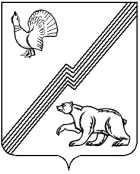 АДМИНИСТРАЦИЯ ГОРОДА ЮГОРСКАХанты-Мансийского автономного округа - ЮгрыПОСТАНОВЛЕНИЕПРОЕКТот  _______________	          			                                          № _______«Об утверждении Порядка приведениясамовольно переустроенного и (или) перепланированного помещения в многоквартирном доме на территории города Югорска»В целях реализации статьи 29 Жилищного кодекса Российской Федерации, в соответствии с Федеральным законом от 06.10.2003 N 131-ФЗ "Об общих принципах организации местного самоуправления в Российской Федерации":1. Утвердить Порядок приведения самовольно переустроенного и (или) перепланированного помещения в многоквартирном доме в прежнее состояние на территории города Югорска согласно приложению.2. Опубликовать постановление в официальном печатном издании города Югорска и разместить на официальном сайте органов местного самоуправления города Югорска.3. Настоящее постановление вступает в силу после его официального опубликования.4. Контроль за выполнением постановления возложить на первого заместителя главы города – директора Департамента муниципальной собственности и градостроительства администрации города Югорска             С.Д. Голина.Глава города Югорска                                                                А.В. БородкинПриложение 	 к постановлениюадминистрации города Югорскаот ___________ года №______Порядок 
приведения самовольно переустроенного и (или) перепланированного помещения в многоквартирном доме в прежнее состояние на территрии города Югорска1. Общие положения1.1. Порядок приведения самовольно переустроенного и (или) перепланированного помещения в многоквартирном доме в прежнее состояние на территории города Югорска (далее - Порядок) определяет последовательность принятия мер и проведения работ по приведению самовольно переустроенных и (или) перепланированных помещений в многоквартирном доме, расположенных на территории города Югорска, в прежнее состояние. Порядок не применяется в отношении помещений, расположенных в аварийном и подлежащем сносу или реконструкции многоквартирном доме.1.2. Настоящий Порядок распространяется на собственников самовольно переустроенных и (или) перепланированных помещений в многоквартирных домах (далее - собственник) и нанимателей самовольно переустроенных и (или) перепланированных жилых помещений в многоквартирных домах по договорам социального найма, договорам найма жилого помещения жилищного фонда социального использования (далее - наниматель).2. Порядок приведения самовольно переустроенного 
и (или) перепланированного помещения в многоквартирном доме в прежнее состояние2.1. Под приведением самовольно переустроенного и (или) перепланированного помещения в многоквартирном доме в прежнее состояние понимается выполнение работ, в результате которых самовольно переустроенное и (или) перепланированное помещение в многоквартирном доме будет соответствовать качественным и количественным характеристикам, которые существовали до проведения самовольного переустройства и (или) перепланировки помещения в многоквартирном доме.2.2. Обеспечение выполнения настоящего Порядка возлагается на Департамент муниципальной собственности и градостроительства администрации города Югорска (далее - Департамент).2.2. Факт самовольного переустройства и (или) перепланировки помещения считается установленным в случае поступления в администрацию города Югорска:1) информации о выявленном факте самовольного переустройства и (или) перепланировки помещения в многоквартирном доме от органа исполнительной власти Ханты-Мансийского автономного округа - Югры, осуществляющего государственный жилищный надзор, по факту выявленной самовольной перепланировки и (или) переустройства помещения в многоквартирном доме, в отношении лиц, самовольно перепланировавших и (или) переустроивших помещение с приложением копии акта о привлечении указанных лиц к административной ответственности;2) акта о выявлении факта самовольной перепланировки и (или) переустройства помещения, составленного управляющей организацией или товариществом собственников жилья.2.3. Специалист Департамента в течение 15 (пятнадцати) рабочих дней с момента поступления в администрацию города Югорска указанных материалов осуществляет:1) проверку наличия (отсутствия) решения о согласовании переустройства и (или) перепланировки помещения в многоквартирном доме, в отношении которого поступила информация;2) подготовку проекта требования к собственнику (нанимателю) помещения в многоквартирном доме, осуществившему самовольное переустройство и (или) перепланировку помещения, о приведении в установленный срок помещения в прежнее состояние (далее - требование) по форме согласно приложению 1 к настоящему Порядку и направление данного требования на подписание первого заместителя главы города – директору Департамента;3) направление требования, подписанного первым заместителем главы города – директором Департамента, заказным письмом с уведомлением о вручении собственнику (нанимателю) помещения в многоквартирном доме или вручение требования собственнику (нанимателю) помещения в многоквартирном доме под роспись.2.4. Собственник (наниматель) помещения в многоквартирном доме, которое было самовольно переустроено и (или) перепланировано, обязан привести такое помещение в многоквартирном доме в прежнее состояние в шестимесячный срок, с момента получения требования.Работы по приведению самовольно переустроенного и (или) перепланированного помещения в многоквартирном доме в прежнее состояние должны выполняться с соблюдением строительных норм, требований безопасности, требований по обеспечению тишины и покоя граждан.2.5. На основании решения суда помещение в многоквартирном доме может быть сохранено в переустроенном и (или) перепланированном состоянии, если этим не нарушаются права и законные интересы граждан либо это не создает угрозу их жизни или здоровью.2.6. В случае если при самовольной перепланировке и (или) переустройстве были затронуты несущие конструкции, восстановительные работы производятся за счет собственника (нанимателя) помещения в соответствии с проектом, разработанным физическим или юридическим лицом, которые являются членами саморегулируемых организаций в области архитектурно-строительного проектирования.2.7. В течение 15 рабочих дней со дня истечения указанного в требовании срока приемочная комиссия по вопросам выполнения переустройства и (или) перепланировки помещений в многоквартирном доме, перевода жилого помещения в нежилое помещение и нежилого помещения в жилое помещение на территории города Югорска (далее - приемочная комиссия) производит осмотр помещения в многоквартирном доме и составляет по его результатам акт о приемке (невозможности принятия) выполненных работ по приведению помещения в многоквартирном доме, которое было самовольно переустроено и (или) перепланировано, в прежнее состояние (далее - акт) по форме согласно приложению 2 к настоящему Порядку.2.8. Собственник (наниматель) помещения в многоквартирном доме уведомляется специалистом Департамента о проведении осмотра помещения приемочной комиссией не позднее чем за три рабочих дня до дня проведения осмотра любым доступным способом.III. Последствия самовольного переустройства и (или) самовольной перепланировки помещения в многоквартирном доме3.1. Если соответствующее помещение не приведено в прежнее состояние в указанный в требовании срок, приемочная комиссия делает в акте вывод о неисполнении требования.Указанный акт подписывается членами приемочной комиссии, специалистами организаций, привлеченных к осмотру и собственником (нанимателем) помещения в многоквартирном доме. В случае отказа собственника (нанимателя) от подписания акта в нем делается соответствующая отметка.3.2. На основании вышеуказанного акта, в соответствии с частью 5 статьи 29 Жилищного кодекса Российской, администрация города Югорска обращается с исковым заявлением в суд:- в отношении собственника о продаже с публичных торгов такого помещения в многоквартирном доме с выплатой собственнику вырученных от продажи такого помещения в многоквартирном доме средств за вычетом расходов на исполнение судебного решения с возложением на нового собственника такого помещения в многоквартирном доме обязанности по приведению его в прежнее состояние;- в отношении нанимателя жилого помещения по договору социального найма, договору найма жилого помещения жилищного фонда социального использования о расторжении данного договора с возложением на собственника такого жилого помещения, являвшегося наймодателем по указанному договору, обязанности по приведению такого жилого помещения в прежнее состояние.3.3. При предоставлении собственником (нанимателем) помещения в многоквартирном доме в администрацию города Югорска вступившего в законную силу судебного акта о сохранении помещения в многоквартирном доме в переустроенном и (или) перепланированном состоянии в срок, установленный в требовании, реализация пункта 2.8. Порядка не осуществляется.Приложение 1
к Порядку приведения 
самовольно переустроенного 
и (или) перепланированного 
помещения в многоквартирном 
доме в прежнее состояниена территории города Югорска_____________________________________
Ф.И.О. физического лица/
_____________________________________
наименование юридического лица -
_____________________________________
собственника или нанимателя помещенияПРЕДУПРЕЖДЕНИЕ 
о приведении самовольно переустроенного и (или) перепланированного помещения в многоквартирном доме в прежнее состояниеВ связи с установлением факта самовольного переустройства и (или) перепланировки помещения в многоквартирном доме, расположенного по адресу:____________________________________________________________,(указывается полный адрес самовольно перепланированного и (или) переустроенного помещенияв многоквартирном доме, находящегося в собственности (занимаемого по договору социального найма) руководствуясь нормами статьи 29 Жилищного кодекса Российской Федерации:1. Собственнику (нанимателю жилого помещения) привести жилое помещение в прежнее состояние с соблюдением требований действующего законодательства в срок до "___" __________ 20___ г, в порядке, установленном постановлением администрации города Югорска от "___" _________г. "Об утверждении Порядка приведения самовольно переустроенного и (или) перепланированного помещения в многоквартирном доме в прежнее состояние на территории города Югорска".Режим производства ремонтно-строительных работ:___________________________2. Представить в Департамент муниципальной собственности и градостроительства администрации города Югорска документы, подтверждающие приведение самовольно переустроенного и (или) перепланированного помещения в многоквартирном доме в прежнее состояние, а именно:_______________________________________________________________________________________________________________________________.3. Если в указанный срок помещение не будет приведено в прежнее состояние или не будет представлено судебное решение о возможности сохранения помещения в перепланированном и (или) переустроенном состоянии, администрация города Югорска вправе обратиться в суд с требованием о продаже помещения в многоквартирном доме с публичных торгов (в отношении помещений в многоквартирном доме, находящихся в собственности граждан), о расторжении договора социального найма (в отношении муниципальных жилых помещений, занимаемых гражданами по договорам социального найма).Первый заместитель главыгорода-директор Департамента __________________________________________/_____________________(подпись уполномоченного должностного лица)             (ФИО)М.П.Получил: "___" ___________ 20___ г._____________________________________________________________(подпись лица, получившего предупреждение (в случае получения предупреждения лично)Предупреждение направлено в адрес собственника (нанимателя) помещения"___" _________ 20___ г.(заполняется в случае направления предупреждения по почте)_____________________________________________________________                 (подпись должностного лица, направившего предупреждение)Приложение 2
к Порядку приведения 
самовольно переустроенного 
и (или) перепланированного 
помещения в многоквартирном 
доме в прежнее состояние на территории города ЮгорскаАКТ
о приемке (невозможности принятия) выполненных работ
по приведению помещения в многоквартирном доме, которое было
самовольно переустроено и (или) перепланировано, в прежнее состояниеПриемочная комиссия в составе: ________________________________________________________________________________________________________________________________________________________________________________________________________________________________________________________________________в присутствии собственника (нанимателя) помещения в многоквартирном доме__________________________________________________________________с участием____________________________________________________________________________________________________________________________________          (ФИО, должности специалистов, привлеченных к осмотру организаций)произвела осмотр помещения в многоквартирном доме по адресу:__________________________________________________________________В результате произведенного осмотра установлено:1. Перечень произведенных работ по приведению самовольно переустроенного и (или) перепланированного помещения в прежнее состояние:________________________________________________________________________________________________________________________________________________________________________________________________________________________________________________________________________2. Имеется (отсутствует) проектная документация:____________________________________________________________________________________________________________________________________    (нужное подчеркнуть, указать наименование проектной организации, если работы выполнялись в соответствии с проектной документацией)3. Работы выполнялись в период:Начало: "____" ______________ 20___ года.Окончание: "____" ___________ 20___ года.Решение комиссии:На основании осмотра в натуре предъявленного к приемке помещения выполненные работы по приведению самовольно переустроенного и (или) перепланированного помещения в многоквартирном доме__________________________________________________________________              (считать принятыми/считать не принятыми)требование__________________________________________________________________                          (исполнено/не исполнено)Председатель комиссии__________________ /___________________________       (личная подпись/расшифровка подписи)Заместитель председателя комиссии__________________ /___________________________       (личная подпись/расшифровка подписи)Секретарь комиссии__________________ /___________________________       (личная подпись/расшифровка подписи)Члены комиссии__________________ /___________________________       (личная подпись/расшифровка подписи)__________________ /___________________________       (личная подпись/расшифровка подписи)__________________ /___________________________       (личная подпись/расшифровка подписи)Привлеченные лица__________________ /___________________________       (личная подпись/расшифровка подписи)Собственник помещения__________________ /___________________________       (личная подпись/расшифровка подписи)Запись об отказе от подписания акта__________________________________________________________________"___" _________ 20___ г.